I. Kleines Schlagwerk(Klang)-Hölzer, (Claves)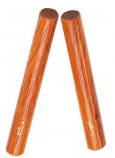 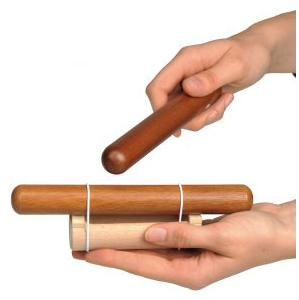 Holzblock-Trommel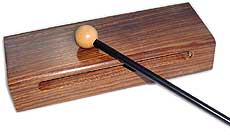 Holzröhren-Trommel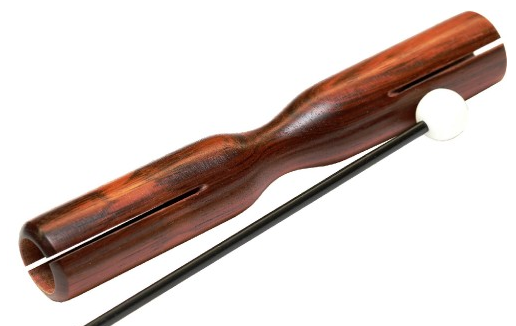 Kastagnetten 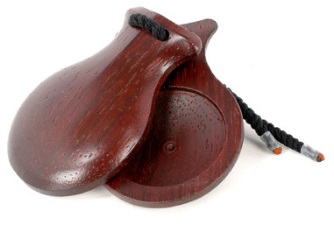 Stiel- Kastagnetten 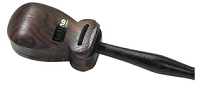 Wooden  Agogo 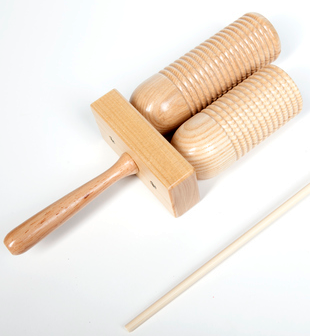 Kugel-Rassel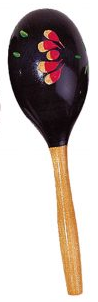 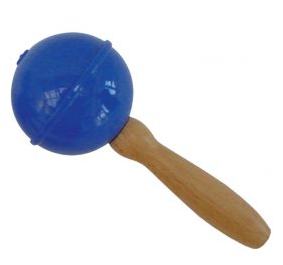 Rohr-Rassel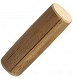 Guiro oder Güiro (Flaschenkürbis) 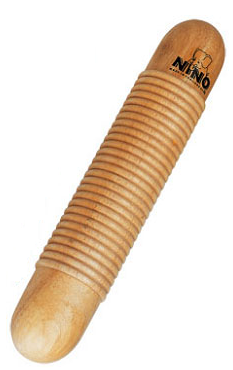 Schüttel- Ei ( Egg-Shaker )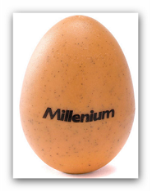 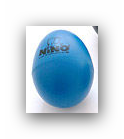 Triangel (verschiedene Größen)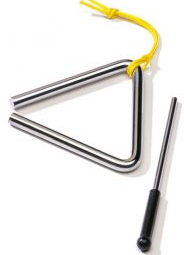 Finger-Cymbeln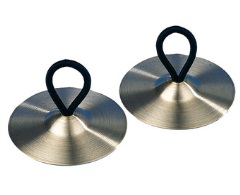 Kleine Becken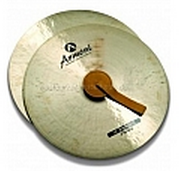 Hängendes Becken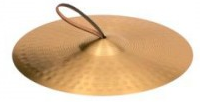 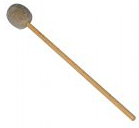 Schellenstab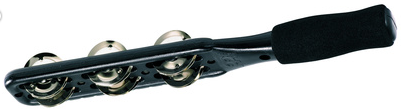 Schellenkranz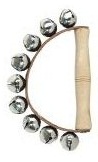 Glockenkranz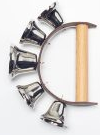 Chimes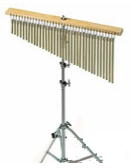 Gebastelte Instrumente  -Kokosnuss  -Rasseln